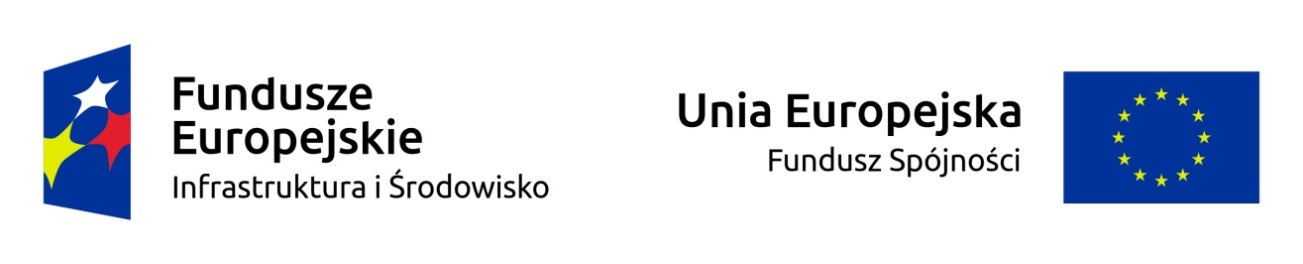 Dotyczy projektu: Termomodernizacja obiektów Instytutu Uprawy Nawożenia
i Gleboznawstwa – Państwowy Instytut Badawczy w Puławach. Nr projektu:  POIS.01.03.01-00-0194/16Instytutu Uprawy Nawożenia i Gleboznawstwa – Państwowy Instytut Badawczy w Puławach  w związku z realizacją projektu Termomodernizacji obiektów Instytutu Uprawy Nawożenia i Gleboznawstwa – Państwowy Instytut Badawczy w Puławach. Nr projektu:  POIS.01.03.01-00-0194/16 zgodnie z wymogami zawartymi w umowie o dofinansowanie informuje, iż istnieje możliwość sygnalizacji o potencjalnych nieprawidłowościach lub nadużyciach finansowych dotyczących wyżej wskazanego projektu. Ewentualne nieprawidłowości lub nadużycia w trakcie realizacji projektu prosimy zgłaszać na adres iung@iung.pulawy.pl lub do Instytucji Zarządzającej. 